New every morning is the love      Hymnal 1982 no. 10          Melody: Kedron     L.M.Words from AMNS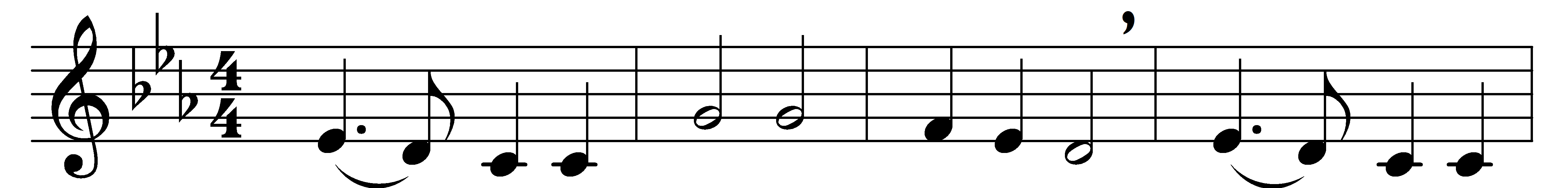 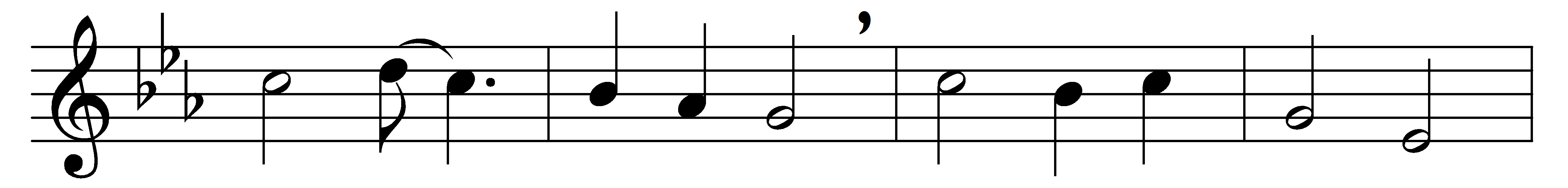 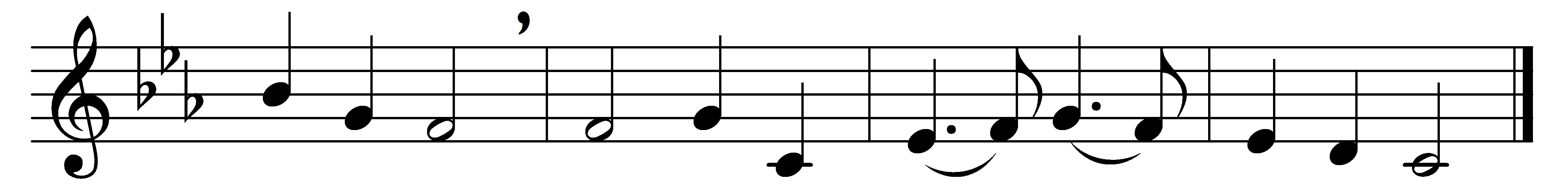 New every morning is the loveour wakening and uprising prove;through sleep and darkness safely brought,restored to life and power and thought.New mercies, each returning day,hover around us while we pray;new perils past, new sins forgiven,new thoughts of God, new hopes of heaven.If on our daily course our mindbe set to hallow all we find,new treasures still, of countless price,God will provide for sacrifice.The trivial round, the common task,will furnish all we need to ask,room to deny ourselves, a roadto bring us daily nearer God.Only, O Lord, in thy dear lovefit us for perfect rest above;and help us, this and every day,to live more nearly as we pray.Words: John Keble (1792-1866)Music: Melody attributed to Elkanah Kelsay Dare (1782-1826), harmony based on The Southern Harmony (1835)